ПУБЛИЧНЫЕ СЛУШАНИЯ ПО ВОПРОСУ«О проекте бюджета города Канска на 2022 год и плановый период 2023-2024 годов»10 декабря 2021 годаг. КанскПРОГРАММАпубличных слушаний по вопросу«О проекте бюджета города Канска на 2022 год и плановый период 2023-2024 годов»  г. Канск, ул. Ленина, 4/1                            10  декабря 2021 года, 10 часов 00 минут Вступительное словоЗаместитель главы города по экономике и финансам – Лифанская Елена Николаевна.О проекте бюджета города Канска на 2022 год и плановый период 2023 - 2024 годов.Докладчик: Лифанская Елена Николаевна – заместитель главы города по экономике и финансам (до 25 минут).Ответы на вопросы, выступления (до 3 мин.)Заключительное слово Заместитель главы города по экономике и финансам – Лифанская Елена НиколаевнаПримечание: проект документа «О бюджете города Канска на 2022 год и плановый период 2023 - 2024 годов» размещен на  сайте Финансового управления администрации города Канска www.fukansk.ru. 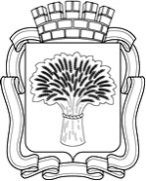 Российская ФедерацияАдминистрация города КанскаКрасноярского края